Fakulta matematiky, fyziky a informatiky Univerzity Komenského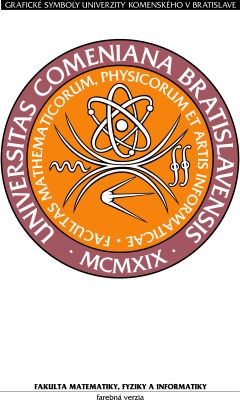 Čo už viem z fyziky	BodyMeno a priezvisko: 	Vyberte typ školy: 4r. G / 8r. G / inýVyberte typ školy: 4r. G / 8r. G / inýVyberte typ školy: 4r. G / 8r. G / inýVyberte typ školy: 4r. G / 8r. G / inýAbsolvovaná stredná škola+mesto: 	Maturita z fyziky:  áno / nieMaturita z fyziky:  áno / nieMaturita z fyziky:  áno / nieMaturita z fyziky:  áno / niePočet hodín fyziky na SŠ za týždeň:Počet hodín fyziky na SŠ za týždeň:Počet hodín fyziky na SŠ za týždeň:Počet hodín fyziky na SŠ za týždeň:1G/5OG2G/6OG3G/7OG4G/8OGŠtudijný odbor na FMFI UK: 	1. Sledujte experiment s padajúcim magnetom v trubici. Odpovedzte na nasledovné otázky.a) Vysvetlite fyzikálne javy, ktoré nastávajú v danom experimente.[4]b) Ako bude asi vyzerať graf?[4] c) Ako by sa zmenili výsledky experimentu, ak by sme namiesto plastovej trubice použili trubicu hliníkovú?[2]2. Na obrázku je znázornený graf závislosti rýchlosti telesa od času.Na základe grafu opíšte pohyb telesa v jednotlivých časových intervaloch.[2]Akú maximálnu rýchlosť dosiahlo teleso pri svojom pohybe?[1]Akou rýchlosťou sa pohybovalo teleso v čase t = 5 s?[1]S akou maximálnou veľkosťou zrýchlenia sa teleso pohybovalo?[1]Akú dráhu prešlo teleso za prvých 5 sekúnd pohybu? Odpoveď zdôvodnite![2]Pre tento pohyb načrtnite graf závislosti dráhy od času.[2]3. Pán Prekvapivý chce na Vianoce prekvapiť svoju manželku zhotovením svetelnej reťaze na ozdobenie stromčeka. Má k dispozícii veľa rovnakých vláknových žiaroviek. Vie, že žiarovkou môže prechádzať maximálne 0,3A, ohmmetrom odmeral odpor žiarovky 15 Ω.a) Pán Prekvapivý sa rozhodol vypočítať minimálny počet žiaroviek, ktoré má zapojiť do svetelnej reťaze, ktorú chce rozsvietiť pripojením na napätie 230 V? Na základe známych údajov odhadnite tento počet.[2]b) Sused pánovi Prekvapivému povedal, že odpor rozsvietenej žiarovky je väčší, než odpor, ktorý meral ohmmetrom. Určte, či minimálny počet žiaroviek, ktoré môžu do reťaze zapojiť, je väčší alebo menší než počet odhadnutý v úlohe a). Zdôvodnite.[1]c) Pán Prekvapivý sa rozhodol zapojiť do reťaze dvojnásobný počet žiaroviek než odhadol v úlohe a), pričom všetky žiarovky zapojil do série. Porovnajte správanie sa tejto reťaze s reťazou z úlohy a).[2]d) Manželka pána Prekvapivého priniesla z obchodu svetelnú reťaz z polovodičových diód. Vymenujte výhody a nevýhody tejto reťaze v porovnaní s reťazou zo žiaroviek. [2]4. Ak je brzdná dráha osobného automobilu z rýchlosti 40 km/h osem metrov, aká bude jeho brzdná dráha z ostatných uvedených počiatočných rýchlostí?a) Doplňte tabuľku.[2]b) Svoje riešenie odôvodnite.[4]5. Kameň sme hodili z útesu šikmo nahor pod uhlom približne 45o a padol do mora. Letel tak, ako je načrtnuté na obrázku.a) V bodoch označených na trajektórii vyznačte smery okamžitého zrýchlenia kameňa. [2]b) Do obrázka zakreslite všetky sily, ktoré pôsobia na kameň v polohe X. Každú zo síl v krátkosti charakterizujte.[2]6. V aparatúre  so schémou na obrázku sme realizovali experiment s nasledujúcim postupom:1. Na zdroji napätia nastavíme nulové napätie. Na pliešok necháme dopadať svetlo so známou frekvenciou.2. Na ampérmetri pozorujem, či obvodom prechádza prúd, teda či sa z pliešku uvoľňujú elektróny. Ak prúd neprechádza, zmeníme zdroj svetla tak, aby bola frekvencia svetla vyššia. 3. Pri vhodnej frekvencii svetla obvodom prechádza elektrický prúd s veľkosťou niekoľko pikoampérov. Začnime pomaly zvyšovať napätie zdroja a sledujme údaj na ampérmetri. Najskôr sa údaj na ampérmetri veľmi nemení, avšak pri istej hodnote napätia prúd prechádzajúci ampérmetrom rýchlo klesne na nulu. Práve táto hodnota napätia nás bude zaujímať, zapíšme si ju.4. Meranie opakujme pre ďalšie frekvencie svetla. Zobrazíme graf závislosti napätia od frekvencie. Výsledok experimentu pre pliešok z cézia je v grafe.Pomôcka: V našom zdroji informácií sme našli aj tieto vzťahy:h=6,63·10-34 Js;  e = + 1,602·10-19 C;  mp = 1,67262.10-27 kg ≈ 1837 meZ výsledkov experimentu určte výstupnú prácu cézia v jednotkách J (Joule) a eV (elektrónvolt).[4]Priestor na pokračovanie riešení. Vždy uveďte číslo úlohy, ku ktorej pokračovanie riešenia patrí.